Внутригородское муниципальное образование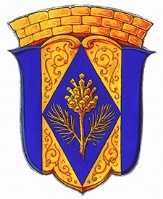 	Санкт-Петербурга поселок Комарово		МУНИЦИПАЛЬНЫЙ СОВЕТ ПЯТОГО СОЗЫВА	РЕШЕНИЕ21 декабря   2016 г.                                                                               № 13-2О  внесении изменений в Решение от 22.12.2015 г. №12-1 «Об утверждении местного бюджета муниципального образования поселок Комарово на 2016»В целях эффективного использования средств местного бюджета внутригородского муниципального образования Санкт-Петербурга поселок Комарово, в соответствии с Законом Санкт-Петербурга «Об организации местного самоуправления в Санкт-Петербурге» от 23.09.2009г. № 420-79, Уставом муниципального образования поселок Комарово, Положением «О бюджетном процессе в муниципальном образовании поселок Комарово», утвержденным Решением муниципального совета от 30.03.2016 г. за №3-1, Закону Санкт-Петербурга «О  бюджете Санкт-Петербурга на 2016 год и на плановый период 2017-2018 годов», касающихся муниципальной составляющей в бюджете Санкт-Петербурга, Муниципальный Совет внутригородского муниципального образования Санкт-Петербурга поселок КомаровоРЕШИЛ:1.Утвердить приложение№2 к п.4 решения муниципального совета от 22.12.2015 г. №12-1 «Об утверждении местного бюджета муниципального образования поселок Комарово на 2016»  в новой редакции (приложение №1 к настоящему решению)2.Утвердить приложение №6 к п.13 решения муниципального совета от 22.12.2015 г. №12-1 «Об утверждении местного бюджета муниципального образования поселок Комарово на 2016» в новой редакции (приложение №2 к настоящему решению)3. Решение вступает в силу со дня принятия и подлежит официальному  опубликованию  в газете «Вести Келломяки-Комарово».4. Контроль исполнения решения  оставляю за собой.Глава муниципального образования				   А.С.ЖуравскаяПриложение №1 к Решению МС пос.Комарово от 21.12.2016  № 13-2Приложение №1 к Решению МС пос.Комарово от 21.12.2016  № 13-2Приложение №1 к Решению МС пос.Комарово от 21.12.2016  № 13-2Приложение №1 к Решению МС пос.Комарово от 21.12.2016  № 13-2ВЕДОМСТВЕННАЯ СТРУКТУРА РАСХОДОВ БЮДЖЕТА                                МУНИЦИПАЛЬНОГО ОБРАЗОВАНИЯ поселок  КОМАРОВО  на 2016 г                                                                                      МУНИЦИПАЛЬНОГО ОБРАЗОВАНИЯ поселок  КОМАРОВО  на 2016 г                                                                                      МУНИЦИПАЛЬНОГО ОБРАЗОВАНИЯ поселок  КОМАРОВО  на 2016 г                                                                                      МУНИЦИПАЛЬНОГО ОБРАЗОВАНИЯ поселок  КОМАРОВО  на 2016 г                                                                                      МУНИЦИПАЛЬНОГО ОБРАЗОВАНИЯ поселок  КОМАРОВО  на 2016 г                                                                                      МУНИЦИПАЛЬНОГО ОБРАЗОВАНИЯ поселок  КОМАРОВО  на 2016 г                                                      Наименование статейГРБСКод раздела  подразКод целевой статьиКод вида расходСумма13456РАСХОДЫ БЮДЖЕТА - ВСЕГО60000,0Общегосударственные вопросы010011353,4Муниципальный Совет муниципального образования поселок Комарово9352770,3Функционирование высшего   должностного лица субъекта Российской Федерации и муниципального образования93501021159,6Глава  муниципального образования 0102002 00 00 0101159,6Расходы на выплату персоналу в целях обеспечения выполнения функций государственными (муниципальными) органами,казенными учреждениями, органами управления государственными внебюджетными фондамиРасходы на выплату персоналу в целях обеспечения выполнения функций государственными (муниципальными) органами,казенными учреждениями, органами управления государственными внебюджетными фондами0102002 00 00 0101001159,6Расходы на выплату персоналу государственных(муниципальных) органов0102002 00 00 0101201159,6Функционирование законодательных(представительных) органов государственной власти и представительных органов муниципального образованияФункционирование законодательных(представительных) органов государственной власти и представительных органов муниципального образования01031610,7Аппарат представительного органа муниципального образования0103002 00 00 0211485,9Расходы на выплату персоналу в целях обеспечения выполнения функций государственными (муниципальными) органами,казенными учреждениями, органами управления государственными внебюджетными фондамиРасходы на выплату персоналу в целях обеспечения выполнения функций государственными (муниципальными) органами,казенными учреждениями, органами управления государственными внебюджетными фондами0103002 00 00 021100589Расходы на выплату персоналу государственных(муниципальных) органов0103002 00 00 021120589Закупка товаров,работ и услуг для государственных (муниципальных) нужд0103002 00 00 021200872,9Иные закупки товаров,работ и услуг для обеспечения государственных (муниципальных) нуждИные закупки товаров,работ и услуг для обеспечения государственных (муниципальных) нужд0103002 00 00 021240872,9Иные бюджетные ассигнования0103002 00 00 02180024Уплата налогов, сборов и иных платежей0103002 00 00 02185024Компенсация расходов в связи с осуществлением депутатской деятельности9350103002 00 00 022124,8Расходы на выплату персоналу в целях обеспечения выполнения функций государственными (муниципальными) органами,казенными учреждениями, органами управления государственными внебюджетными фондамиРасходы на выплату персоналу в целях обеспечения выполнения функций государственными (муниципальными) органами,казенными учреждениями, органами управления государственными внебюджетными фондами0103002 00 00 022100124,8Расходы на выплату персоналу государственных(муниципальных) органов0103002 00 00 022120124,8Местная администрация муниципального образования поселок Комарово88557229,7Функционирование Правительства Российской Федерации, высших  исполнительных органов государственной власти субъектов РоссийскойФедерации, местных администраций88501046931,7Содержание и обеспечение деятельности местной администрации по решению вопросов местного значенияСодержание и обеспечение деятельности местной администрации по решению вопросов местного значения0104002 00 00 0314974,3Расходы на выплату персоналу в целях обеспечения выполнения функций государственными (муниципальными) органами,казенными учреждениями, органами управления государственными внебюджетными фондамиРасходы на выплату персоналу в целях обеспечения выполнения функций государственными (муниципальными) органами,казенными учреждениями, органами управления государственными внебюджетными фондами0104002 00 00 0311003532,1Расходы на выплату персоналу государственных(муниципальных) органов0104002 00 00 0311203532,1Закупка товаров,работ и услуг для государственных (муниципальных) нужд0104002 00 00 0312001397Иные закупки товаров,работ и услуг для обеспечения государственных (муниципальных) нуждИные закупки товаров,работ и услуг для обеспечения государственных (муниципальных) нужд0104002 00 00 0312401397Иные бюджетные ассигнования0104002 00 00 03180045,2Уплата налогов, сборов и иных платежей0104002 00 00 03185045,2Расходы на исполнение государственного полномочия Санкт-Петербурга по составлению протоколов об административных правонарушениях за счет средств субвенций из бюджета Санкт-Петербурга885010409200G01006Закупка товаров,работ и услуг для государственных (муниципальных) нуждЗакупка товаров,работ и услуг для государственных (муниципальных) нужд010409200G01002006Иные закупки товаров,работ и услуг для обеспечения государственных (муниципальных) нуждИные закупки товаров,работ и услуг для обеспечения государственных (муниципальных) нужд010409200G01002406Глава местной администрации (исполнительно-распорядительного органа муниципального образования)Глава местной администрации (исполнительно-распорядительного органа муниципального образования)0104002 00 00 0321159,6Расходы на выплату персоналу в целях обеспечения выполнения функций государственными (муниципальными) органами,казенными учреждениями, органами управления государственными внебюджетными фондамиРасходы на выплату персоналу в целях обеспечения выполнения функций государственными (муниципальными) органами,казенными учреждениями, органами управления государственными внебюджетными фондами0104002 00 00 0321001159,6Расходы на выплату персоналу государственных(муниципальных) органов0104002 00 00 0321201159,6Охрана семьи и детства8850104791,8Расходы на исполнение государственного полномочия Санкт-Петербурга по организации и осуществлению деятельности по опеке и попечительству за счет средств субвенций из бюджета Санкт-ПетербургаРасходы на исполнение государственного полномочия Санкт-Петербурга по организации и осуществлению деятельности по опеке и попечительству за счет средств субвенций из бюджета Санкт-Петербурга010400200G0850791,8Расходы на выплату персоналу в целях обеспечения выполнения функций государственными (муниципальными) органами,казенными учреждениями, органами управления государственными внебюджетными фондамиРасходы на выплату персоналу в целях обеспечения выполнения функций государственными (муниципальными) органами,казенными учреждениями, органами управления государственными внебюджетными фондами010400200G0850100736,3Расходы на выплату персоналу государственных(муниципальных) органов010400200G0850120736,3Закупка товаров,работ и услуг для государственных (муниципальных) нужд010400200G085020055,5Иные закупки товаров,работ и услуг для обеспечения государственных (муниципальных) нуждИные закупки товаров,работ и услуг для обеспечения государственных (муниципальных) нужд010400200G085024055,5Резервные фонды8850111270Резервный фонд местной администрации0111070 00 00 061270Иные бюджетные ассигнования0111070 00 00 061800270Резервные средства0111070 00 00 061870270Другие общегосударственные вопросы88501131381,4Уплата членских взносов на осуществление деятельности Совета муниципальных образований Санкт-ПетербургаУплата членских взносов на осуществление деятельности Совета муниципальных образований Санкт-Петербурга0113092 00 0044160Иные бюджетные ассигнования0113092 00 0044180060Уплата налогов, сборов и иных платежей0113092 00 0044185060Эксплуатация зданий0113092 00 002911242,9Закупка товаров,работ и услуг для государственных (муниципальных) нужд0113092 00 002912001242,9Иные закупки товаров,работ и услуг для обеспечения государственных (муниципальных) нуждИные закупки товаров,работ и услуг для обеспечения государственных (муниципальных) нужд0113092 00 002912401242,9Формирование архивных фондов МСУ0113092 00 0029278,5Иные закупки товаров,работ и услуг для обеспечения государственных (муниципальных) нуждИные закупки товаров,работ и услуг для обеспечения государственных (муниципальных) нужд0113092 00 0029224078,5Национальная безопасность и правоохранительная деятельность885030011754,3Защита населения и территорий от чрезвычайных ситуаций природного и техногенного характера,гражданская оборонаЗащита населения и территорий от чрезвычайных ситуаций природного и техногенного характера,гражданская оборона030916,9Проведение подготовки и обучения неработающего населения способам защиты и действиям в чрезвычайных ситуациях, а также способам защиты от опасностей,возникающих при военных действий или вследствии этих действийПроведение подготовки и обучения неработающего населения способам защиты и действиям в чрезвычайных ситуациях, а также способам защиты от опасностей,возникающих при военных действий или вследствии этих действий0309219 00 0009116,9Закупка товаров,работ и услуг для государственных (муниципальных) нужд0309219 00 0009120016,9Иные закупки товаров,работ и услуг для обеспечения государственных (муниципальных) нуждИные закупки товаров,работ и услуг для обеспечения государственных (муниципальных) нужд0309219 00 0009124016,9Другие вопросы в области национальной безопасности и правоохранительной деятельности885031411737,4Обеспечение правопорядка на территории МО0314795 00 0051111624,4Закупка товаров,работ и услуг для государственных (муниципальных) нужд0314795 00 0051120011624,4Иные закупки товаров,работ и услуг для обеспечения государственных (муниципальных) нуждИные закупки товаров,работ и услуг для обеспечения государственных (муниципальных) нужд0314795 00 0051124011624,4Мероприятия по профилактике терроризма и экстремизма на территории МО0314795 00 0052133Закупка товаров,работ и услуг для государственных (муниципальных) нужд0314795 00 0052120033Иные закупки товаров,работ и услуг для обеспечения государственных (муниципальных) нуждИные закупки товаров,работ и услуг для обеспечения государственных (муниципальных) нужд0314795 00 0052124033Противодействие злоупотреблению наркотическими средствами на территории МОПротиводействие злоупотреблению наркотическими средствами на территории МО0314795 00 005318,8Закупка товаров,работ и услуг для государственных (муниципальных) нужд0314795 00 005312008,8Иные закупки товаров,работ и услуг для обеспечения государственных (муниципальных) нуждИные закупки товаров,работ и услуг для обеспечения государственных (муниципальных) нужд0314795 00 005312408,8Мероприятия по профилактике табакокорения на территории МО0314795 00 005413,8Закупка товаров,работ и услуг для государственных (муниципальных) нужд0314795 00 005412003,8Иные закупки товаров,работ и услуг для обеспечения государственных (муниципальных) нуждИные закупки товаров,работ и услуг для обеспечения государственных (муниципальных) нужд0314795 00 005412403,8Мероприятия по участию в профилактике дорожно-транспортного травматизма на территории МОМероприятия по участию в профилактике дорожно-транспортного травматизма на территории МО0314795 00 0049167,4Закупка товаров,работ и услуг для государственных (муниципальных) нужд0314795 00 0049120067,4Иные закупки товаров,работ и услуг для обеспечения государственных (муниципальных) нуждИные закупки товаров,работ и услуг для обеспечения государственных (муниципальных) нужд0314795 00 0049124067,4Национальная экономика885040013755,8Общеэкономические вопросы885040114Расходы на выполнение мероприятий по временному трудоустройству граждан в возрасте с 14 до 18 лет в свободное от учебы времяРасходы на выполнение мероприятий по временному трудоустройству граждан в возрасте с 14 до 18 лет в свободное от учебы время0401510 00 010010Иные бюджетные ассигнования0401510 00 010018000 Субсидии юридическим лицам (кроме некоммерческих организаций), индивидуальным предпринимателям, физическим лицам Субсидии юридическим лицам (кроме некоммерческих организаций), индивидуальным предпринимателям, физическим лицам0401510 00 010018100Программа содействия развитию малого бизнеса0401795 00 0055114Закупка товаров,работ и услуг для государственных (муниципальных) нуждЗакупка товаров,работ и услуг для государственных (муниципальных) нужд0401795 00 0055120014Иные закупки товаров,работ и услуг для обеспечения государственных (муниципальных) нуждИные закупки товаров,работ и услуг для обеспечения государственных (муниципальных) нужд0401795 00 0055124014Дорожное  хозяйство885040913591,8Текущий ремонт и содержание дорог, расположенных в пределах границ муниципальных образований ( в  соответствии с перечнем, утвержденным Правительством  Санкт-Петербурга)Текущий ремонт и содержание дорог, расположенных в пределах границ муниципальных образований ( в  соответствии с перечнем, утвержденным Правительством  Санкт-Петербурга)0409315 00 0011113591,8Закупка товаров,работ и услуг для государственных (муниципальных) нужд0409315 00 0011120013591,8Иные закупки товаров,работ и услуг для обеспечения государственных (муниципальных) нуждИные закупки товаров,работ и услуг для обеспечения государственных (муниципальных) нужд0409315 00 0011124013591,8Информатика и связь0410150Информационные технологии исвязь8850410330 00 00561150Закупка товаров,работ и услуг для государственных (муниципальных) нужд0410330 00 00561200150Иные закупки товаров,работ и услуг для обеспечения государственных (муниципальных) нуждИные закупки товаров,работ и услуг для обеспечения государственных (муниципальных) нужд0410330 00 00561240150Жилищно-коммунальное хозяйство885050019300,8Благоустройство885050319300,8Текущий ремонт придомовых территорий и территорий дворов0503600 00 0013190,7Закупка товаров,работ и услуг для государственных (муниципальных) нуждЗакупка товаров,работ и услуг для государственных (муниципальных) нужд0503600 00 0013120090,7Иные закупки товаров,работ и услуг для обеспечения государственных (муниципальных) нуждИные закупки товаров,работ и услуг для обеспечения государственных (муниципальных) нужд0503600 00 0013124090,7Установка и содержание малых архитектурных форм, уличной мебели и хозяйственно-бытового оборудованияУстановка и содержание малых архитектурных форм, уличной мебели и хозяйственно-бытового оборудования0503600 00 0013330,4Закупка товаров,работ и услуг для государственных (муниципальных) нуждЗакупка товаров,работ и услуг для государственных (муниципальных) нужд0503600 00 0013320030,4Иные закупки товаров,работ и услуг для обеспечения государственных (муниципальных) нуждИные закупки товаров,работ и услуг для обеспечения государственных (муниципальных) нужд0503600 00 0013324030,4Ликвидация несанкционированых свалок бытовых отходов и мусора0503600 00 00141260Закупка товаров,работ и услуг для государственных (муниципальных) нуждЗакупка товаров,работ и услуг для государственных (муниципальных) нужд0503600 00 00141200260Иные закупки товаров,работ и услуг для обеспечения государственных (муниципальных) нуждИные закупки товаров,работ и услуг для обеспечения государственных (муниципальных) нужд0503600 00 00141240260Уборка территорий, водных акваторий, тупиков и проездов 0503600 00 00142690Закупка товаров,работ и услуг для государственных (муниципальных) нуждЗакупка товаров,работ и услуг для государственных (муниципальных) нужд0503600 00 00142200690Иные закупки товаров,работ и услуг для обеспечения государственных (муниципальных) нуждИные закупки товаров,работ и услуг для обеспечения государственных (муниципальных) нужд0503600 00 00142240690Обустройство и содержание   спортивных площадок0503600 00 00151588,2Закупка товаров,работ и услуг для государственных (муниципальных) нуждЗакупка товаров,работ и услуг для государственных (муниципальных) нужд0503600 00 00151200588,2Иные закупки товаров,работ и услуг для обеспечения государственных (муниципальных) нуждИные закупки товаров,работ и услуг для обеспечения государственных (муниципальных) нужд0503600 00 00151240588,2Создание зон отдыха, обустройство и содержание детских площадок0503600 00 0015213122,4Закупка товаров,работ и услуг для государственных (муниципальных) нуждЗакупка товаров,работ и услуг для государственных (муниципальных) нужд0503600 00 0015220013122,4Иные закупки товаров,работ и услуг для обеспечения государственных (муниципальных) нуждИные закупки товаров,работ и услуг для обеспечения государственных (муниципальных) нужд0503600 00 0015224013122,4Озеленение придомовых территорий и территорий дворов05 03600 00 00161379,6Закупка товаров,работ и услуг для государственных (муниципальных) нуждЗакупка товаров,работ и услуг для государственных (муниципальных) нуждО503600 00 00161200379,6Иные закупки товаров,работ и услуг для обеспечения государственных (муниципальных) нуждИные закупки товаров,работ и услуг для обеспечения государственных (муниципальных) нуждО503600 00 00161240379,6Компенсационное озеленение.Проведение санитарных рубок (в т.ч. Удаление аварийных больных деревьев кустарников реконструкция зеленых насаждений)Компенсационное озеленение.Проведение санитарных рубок (в т.ч. Удаление аварийных больных деревьев кустарников реконструкция зеленых насаждений)0503600 00 00162601Закупка товаров,работ и услуг для государственных (муниципальных) нуждЗакупка товаров,работ и услуг для государственных (муниципальных) нужд0503600 00 00162200601Иные закупки товаров,работ и услуг для обеспечения государственных (муниципальных) нуждИные закупки товаров,работ и услуг для обеспечения государственных (муниципальных) нужд0503600 00 00162240601Выполнение  оформления к праздничным мероприятиям на территории муниципального образованияВыполнение  оформления к праздничным мероприятиям на территории муниципального образования0503600 00 001712753,1Закупка товаров,работ и услуг для государственных (муниципальных) нужд0503600 00 001712002753,1Иные закупки товаров,работ и услуг для обеспечения государственных (муниципальных) нуждИные закупки товаров,работ и услуг для обеспечения государственных (муниципальных) нужд0503600 00 001712402753,1Расходы на исполнение государственного полномочия Санкт-Петербурга по организации и осуществлению уборки  и санитарной очистки территорий  за счет средств субвенций из бюджета Санкт-ПетербургаРасходы на исполнение государственного полномочия Санкт-Петербурга по организации и осуществлению уборки  и санитарной очистки территорий  за счет средств субвенций из бюджета Санкт-Петербурга050360000G3160881,4Закупка товаров,работ и услуг для государственных (муниципальных) нуждЗакупка товаров,работ и услуг для государственных (муниципальных) нуждО50360000G3160200881,4Иные закупки товаров,работ и услуг для обеспечения государственных (муниципальных) нуждИные закупки товаров,работ и услуг для обеспечения государственных (муниципальных) нуждО50360000G3160240881,4Образование8850700356,2Расходы на подготовку, переподготовку и повышение квалификации выборных должностных лиц местного самоуправления,депутатов представительного органа местного самоуправления, а также муниципальных служащих и работников муниципальных учрежденийРасходы на подготовку, переподготовку и повышение квалификации выборных должностных лиц местного самоуправления,депутатов представительного органа местного самоуправления, а также муниципальных служащих и работников муниципальных учреждений0705428 00 0018061,7Закупка товаров,работ и услуг для государственных (муниципальных) нужд0705428 00 0018020061,7Иные закупки товаров,работ и услуг для обеспечения государственных (муниципальных) нуждИные закупки товаров,работ и услуг для обеспечения государственных (муниципальных) нужд0705428 00 0018024061,7Организация и проведение  досуговых мероприятий для детей и подростков, проживающих на территории муниципального образования8850707431 00 00190294,5Закупка товаров,работ и услуг для государственных (муниципальных) нужд0707431 00 00190200294,5Иные закупки товаров,работ и услуг для обеспечения государственных (муниципальных) нуждИные закупки товаров,работ и услуг для обеспечения государственных (муниципальных) нужд0707431 00 00190240294,5Культура , кинематография88508002186,1Культура885О8012186,1Организация местных и участие в организации и проведении городских праздничных  и иных зрелищных мероприятийОрганизация местных и участие в организации и проведении городских праздничных  и иных зрелищных мероприятийО801450 00 002012186,1Закупка товаров,работ и услуг для государственных (муниципальных) нужд0801450 00 002012002186,1Иные закупки товаров,работ и услуг для обеспечения государственных (муниципальных) нуждИные закупки товаров,работ и услуг для обеспечения государственных (муниципальных) нужд0801450 00 002012402186,1Социальная политика8851000282,3Социальное обеспечение населения8851003282,3Расходы на предоставление доплат к пенсии лицам, замещавшим муниципальные должности и должности муниципальной службыРасходы на предоставление доплат к пенсии лицам, замещавшим муниципальные должности и должности муниципальной службы1003505 00 00231282,3Социальное обеспечение и иные выплаты населению1003505 00 00231300282,3Публичные нормативные социальные выплаты гражданам1003505 00 00231310282,3Физическая культура и спорт8851100639,2Массовый спорт8851102639,2Создание условий для реализации на территории муниципального образования для развития массовой физической культуры и спортаСоздание условий для реализации на территории муниципального образования для развития массовой физической культуры и спорта1102487 00 00231639,2Закупка товаров,работ и услуг для государственных (муниципальных) нужд1102487 00 00231200639,2Иные закупки товаров,работ и услуг для обеспечения государственных (муниципальных) нуждИные закупки товаров,работ и услуг для обеспечения государственных (муниципальных) нужд1102487 00 00231240639,2Средства массовой информации8851200275,9Периодическая печать и издательства8851202275,9Периодические издания,учрежденные исполнительными органами местного самоуправленияПериодические издания,учрежденные исполнительными органами местного самоуправления1202457 00 00251275,9Закупка товаров,работ и услуг для государственных (муниципальных) нужд1202457 00 00251200275,9Иные закупки товаров,работ и услуг для обеспечения государственных (муниципальных) нуждИные закупки товаров,работ и услуг для обеспечения государственных (муниципальных) нужд1202457 00 00251240275,9Приложение №2  к Решению МС пос.Комарово от 21.12.2016  № 13-2Приложение №2  к Решению МС пос.Комарово от 21.12.2016  № 13-2Приложение №2  к Решению МС пос.Комарово от 21.12.2016  № 13-2Приложение №2  к Решению МС пос.Комарово от 21.12.2016  № 13-2РАСПРЕДЕЛЕНИЕ БЮДЖЕТНЫХ АССИГНОВАНИЙ                                МУНИЦИПАЛЬНОГО ОБРАЗОВАНИЯ поселок  КОМАРОВО  на 2016 г                                                                                      МУНИЦИПАЛЬНОГО ОБРАЗОВАНИЯ поселок  КОМАРОВО  на 2016 г                                                                                      МУНИЦИПАЛЬНОГО ОБРАЗОВАНИЯ поселок  КОМАРОВО  на 2016 г                                                                                      МУНИЦИПАЛЬНОГО ОБРАЗОВАНИЯ поселок  КОМАРОВО  на 2016 г                                                                                      МУНИЦИПАЛЬНОГО ОБРАЗОВАНИЯ поселок  КОМАРОВО  на 2016 г                                                      Наименование статейКод раздела  подразКод целевой статьиКод вида расходСумма13456РАСХОДЫ БЮДЖЕТА - ВСЕГО60000,0Общегосударственные вопросы010011353,4Муниципальный Совет муниципального образования поселок Комарово2770,3Функционирование высшего   должностного лица субъекта Российской Федерации и муниципального образования01021159,6Глава  муниципального образования 0102002 00 00 0101159,6Расходы на выплату персоналу в целях обеспечения выполнения функций государственными (муниципальными) органами,казенными учреждениями, органами управления государственными внебюджетными фондами0102002 00 00 0101001159,6Расходы на выплату персоналу государственных(муниципальных) органов0102002 00 00 0101201159,6Функционирование законодательных(представительных) органов государственной власти и представительных органов муниципального образования01031610,7Аппарат представительного органа муниципального образования0103002 00 00 0211485,9Расходы на выплату персоналу в целях обеспечения выполнения функций государственными (муниципальными) органами,казенными учреждениями, органами управления государственными внебюджетными фондами0103002 00 00 021100589Расходы на выплату персоналу государственных(муниципальных) органов0103002 00 00 021120589Закупка товаров,работ и услуг для государственных (муниципальных) нужд0103002 00 00 021200872,9Иные закупки товаров,работ и услуг для обеспечения государственных (муниципальных) нужд0103002 00 00 021240872,9Иные бюджетные ассигнования0103002 00 00 02180024Уплата налогов, сборов и иных платежей0103002 00 00 02185024Компенсация расходов в связи с осуществлением депутатской деятельности0103002 00 00 022124,8Расходы на выплату персоналу в целях обеспечения выполнения функций государственными (муниципальными) органами,казенными учреждениями, органами управления государственными внебюджетными фондами0103002 00 00 022100124,8Расходы на выплату персоналу государственных(муниципальных) органов0103002 00 00 022120124,8Местная администрация муниципального образования поселок Комарово57229,7Функционирование Правительства Российской Федерации, высших  исполнительных органов государственной власти субъектов РоссийскойФедерации, местных администраций01046931,7Содержание и обеспечение деятельности местной администрации по решению вопросов местного значения0104002 00 00 0314974,3Расходы на выплату персоналу в целях обеспечения выполнения функций государственными (муниципальными) органами,казенными учреждениями, органами управления государственными внебюджетными фондами0104002 00 00 0311003532,1Расходы на выплату персоналу государственных(муниципальных) органов0104002 00 00 0311203532,1Закупка товаров,работ и услуг для государственных (муниципальных) нужд0104002 00 00 0312001397Иные закупки товаров,работ и услуг для обеспечения государственных (муниципальных) нужд0104002 00 00 0312401397Иные бюджетные ассигнования0104002 00 00 03180045,2Уплата налогов, сборов и иных платежей0104002 00 00 03185045,2Расходы на исполнение государственного полномочия Санкт-Петербурга по составлению протоколов об административных правонарушениях за счет средств субвенций из бюджета Санкт-Петербурга010409200G01006Закупка товаров,работ и услуг для государственных (муниципальных) нужд010409200G01002006Иные закупки товаров,работ и услуг для обеспечения государственных (муниципальных) нужд010409200G01002406Глава местной администрации (исполнительно-распорядительного органа муниципального образования)0104002 00 00 0321159,6Расходы на выплату персоналу в целях обеспечения выполнения функций государственными (муниципальными) органами,казенными учреждениями, органами управления государственными внебюджетными фондами0104002 00 00 0321001159,6Расходы на выплату персоналу государственных(муниципальных) органов0104002 00 00 0321201159,6Охрана семьи и детства0104791,8Расходы на исполнение государственного полномочия Санкт-Петербурга по организации и осуществлению деятельности по опеке и попечительству за счет средств субвенций из бюджета Санкт-Петербурга010400200G0850791,8Расходы на выплату персоналу в целях обеспечения выполнения функций государственными (муниципальными) органами,казенными учреждениями, органами управления государственными внебюджетными фондами010400200G0850100736,3Расходы на выплату персоналу государственных(муниципальных) органов010400200G0850120736,3Закупка товаров,работ и услуг для государственных (муниципальных) нужд010400200G085020055,5Иные закупки товаров,работ и услуг для обеспечения государственных (муниципальных) нужд010400200G085024055,5Резервные фонды0111270Резервный фонд местной администрации0111070 00 00 061270Иные бюджетные ассигнования0111070 00 00 061800270Резервные средства0111070 00 00 061870270Другие общегосударственные вопросы01131381,4Уплата членских взносов на осуществление деятельности Совета муниципальных образований Санкт-Петербурга0113092 00 0044160Иные бюджетные ассигнования0113092 00 0044180060Уплата налогов, сборов и иных платежей0113092 00 0044185060Эксплуатация зданий0113092 00 002911242,9Закупка товаров,работ и услуг для государственных (муниципальных) нужд0113092 00 002912001242,9Иные закупки товаров,работ и услуг для обеспечения государственных (муниципальных) нужд0113092 00 002912401242,9Формирование архивных фондов МСУ0113092 00 0029278,5Иные закупки товаров,работ и услуг для обеспечения государственных (муниципальных) нужд0113092 00 0029224078,5Национальная безопасность и правоохранительная деятельность030011754,3Защита населения и территорий от чрезвычайных ситуаций природного и техногенного характера,гражданская оборона030916,9Проведение подготовки и обучения неработающего населения способам защиты и действиям в чрезвычайных ситуациях, а также способам защиты от опасностей,возникающих при военных действий или вследствии этих действий0309219 00 0009116,9Закупка товаров,работ и услуг для государственных (муниципальных) нужд0309219 00 0009120016,9Иные закупки товаров,работ и услуг для обеспечения государственных (муниципальных) нужд0309219 00 0009124016,9Другие вопросы в области национальной безопасности и правоохранительной деятельности031411737,4Обеспечение правопорядка на территории МО0314795 00 0051111624,4Закупка товаров,работ и услуг для государственных (муниципальных) нужд0314795 00 0051120011624,4Иные закупки товаров,работ и услуг для обеспечения государственных (муниципальных) нужд0314795 00 0051124011624,4Мероприятия по профилактике терроризма и экстремизма на территории МО0314795 00 0052133Закупка товаров,работ и услуг для государственных (муниципальных) нужд0314795 00 0052120033Иные закупки товаров,работ и услуг для обеспечения государственных (муниципальных) нужд0314795 00 0052124033Противодействие злоупотреблению наркотическими средствами на территории МО0314795 00 005318,8Закупка товаров,работ и услуг для государственных (муниципальных) нужд0314795 00 005312008,8Иные закупки товаров,работ и услуг для обеспечения государственных (муниципальных) нужд0314795 00 005312408,8Мероприятия по профилактике табакокорения на территории МО0314795 00 005413,8Закупка товаров,работ и услуг для государственных (муниципальных) нужд0314795 00 005412003,8Иные закупки товаров,работ и услуг для обеспечения государственных (муниципальных) нужд0314795 00 005412403,8Мероприятия по участию в профилактике дорожно-транспортного травматизма на территории МО0314795 00 0049167,4Закупка товаров,работ и услуг для государственных (муниципальных) нужд0314795 00 0049120067,4Иные закупки товаров,работ и услуг для обеспечения государственных (муниципальных) нужд0314795 00 0049124067,4Национальная экономика040013755,8Общеэкономические вопросы040114Расходы на выполнение мероприятий по временному трудоустройству граждан в возрасте с 14 до 18 лет в свободное от учебы время0401510 00 010010Иные бюджетные ассигнования0401510 00 010018000 Субсидии юридическим лицам (кроме некоммерческих организаций), индивидуальным предпринимателям, физическим лицам0401510 00 010018100Программа содействия развитию малого бизнеса0401795 00 0055114Закупка товаров,работ и услуг для государственных (муниципальных) нужд0401795 00 0055120014Иные закупки товаров,работ и услуг для обеспечения государственных (муниципальных) нужд0401795 00 0055124014Дорожное  хозяйство040913591,8Текущий ремонт и содержание дорог, расположенных в пределах границ муниципальных образований ( в  соответствии с перечнем, утвержденным Правительством  Санкт-Петербурга)0409315 00 0011113591,8Закупка товаров,работ и услуг для государственных (муниципальных) нужд0409315 00 0011120013591,8Иные закупки товаров,работ и услуг для обеспечения государственных (муниципальных) нужд0409315 00 0011124013591,8Информатика и связь0410150Информационные технологии исвязь0410330 00 00561150Закупка товаров,работ и услуг для государственных (муниципальных) нужд0410330 00 00561200150Иные закупки товаров,работ и услуг для обеспечения государственных (муниципальных) нужд0410330 00 00561240150Жилищно-коммунальное хозяйство050019300,8Благоустройство050319300,8Текущий ремонт придомовых территорий и территорий дворов0503600 00 0013190,7Закупка товаров,работ и услуг для государственных (муниципальных) нужд0503600 00 0013120090,7Иные закупки товаров,работ и услуг для обеспечения государственных (муниципальных) нужд0503600 00 0013124090,7Установка и содержание малых архитектурных форм, уличной мебели и хозяйственно-бытового оборудования0503600 00 0013330,4Закупка товаров,работ и услуг для государственных (муниципальных) нужд0503600 00 0013320030,4Иные закупки товаров,работ и услуг для обеспечения государственных (муниципальных) нужд0503600 00 0013324030,4Ликвидация несанкционированых свалок бытовых отходов и мусора0503600 00 00141260Закупка товаров,работ и услуг для государственных (муниципальных) нужд0503600 00 00141200260Иные закупки товаров,работ и услуг для обеспечения государственных (муниципальных) нужд0503600 00 00141240260Уборка территорий, водных акваторий, тупиков и проездов 0503600 00 00142690Закупка товаров,работ и услуг для государственных (муниципальных) нужд0503600 00 00142200690Иные закупки товаров,работ и услуг для обеспечения государственных (муниципальных) нужд0503600 00 00142240690Обустройство и содержание   спортивных площадок0503600 00 00151588,2Закупка товаров,работ и услуг для государственных (муниципальных) нужд0503600 00 00151200588,2Иные закупки товаров,работ и услуг для обеспечения государственных (муниципальных) нужд0503600 00 00151240588,2Создание зон отдыха, обустройство и содержание детских площадок0503600 00 0015213122,4Закупка товаров,работ и услуг для государственных (муниципальных) нужд0503600 00 0015220013122,4Иные закупки товаров,работ и услуг для обеспечения государственных (муниципальных) нужд0503600 00 0015224013122,4Озеленение придомовых территорий и территорий дворов05 03600 00 00161379,6Закупка товаров,работ и услуг для государственных (муниципальных) нуждО503600 00 00161200379,6Иные закупки товаров,работ и услуг для обеспечения государственных (муниципальных) нуждО503600 00 00161240379,6Компенсационное озеленение.Проведение санитарных рубок (в т.ч. Удаление аварийных больных деревьев кустарников реконструкция зеленых насаждений)0503600 00 00162601Закупка товаров,работ и услуг для государственных (муниципальных) нужд0503600 00 00162200601Иные закупки товаров,работ и услуг для обеспечения государственных (муниципальных) нужд0503600 00 00162240601Выполнение  оформления к праздничным мероприятиям на территории муниципального образования0503600 00 001712753,1Закупка товаров,работ и услуг для государственных (муниципальных) нужд0503600 00 001712002753,1Иные закупки товаров,работ и услуг для обеспечения государственных (муниципальных) нужд0503600 00 001712402753,1Расходы на исполнение государственного полномочия Санкт-Петербурга по организации и осуществлению уборки  и санитарной очистки территорий  за счет средств субвенций из бюджета Санкт-Петербурга050360000G3160881,4Закупка товаров,работ и услуг для государственных (муниципальных) нуждО50360000G3160200881,4Иные закупки товаров,работ и услуг для обеспечения государственных (муниципальных) нуждО50360000G3160240881,4Образование0700356,2Расходы на подготовку, переподготовку и повышение квалификации выборных должностных лиц местного самоуправления,депутатов представительного органа местного самоуправления, а также муниципальных служащих и работников муниципальных учреждений0705428 00 0018061,7Закупка товаров,работ и услуг для государственных (муниципальных) нужд0705428 00 0018020061,7Иные закупки товаров,работ и услуг для обеспечения государственных (муниципальных) нужд0705428 00 0018024061,7Организация и проведение  досуговых мероприятий для детей и подростков, проживающих на территории муниципального образования0707431 00 00190294,5Закупка товаров,работ и услуг для государственных (муниципальных) нужд0707431 00 00190200294,5Иные закупки товаров,работ и услуг для обеспечения государственных (муниципальных) нужд0707431 00 00190240294,5Культура , кинематография08002186,1КультураО8012186,1Организация местных и участие в организации и проведении городских праздничных  и иных зрелищных мероприятийО801450 00 002012186,1Закупка товаров,работ и услуг для государственных (муниципальных) нужд0801450 00 002012002186,1Иные закупки товаров,работ и услуг для обеспечения государственных (муниципальных) нужд0801450 00 002012402186,1Социальная политика1000282,3Социальное обеспечение населения1003282,3Расходы на предоставление доплат к пенсии лицам, замещавшим муниципальные должности и должности муниципальной службы1003505 00 00231282,3Социальное обеспечение и иные выплаты населению1003505 00 00231300282,3Публичные нормативные социальные выплаты гражданам1003505 00 00231310282,3Физическая культура и спорт1100639,2Массовый спорт1102639,2Создание условий для реализации на территории муниципального образования для развития массовой физической культуры и спорта1102487 00 00231639,2Закупка товаров,работ и услуг для государственных (муниципальных) нужд1102487 00 00231200639,2Иные закупки товаров,работ и услуг для обеспечения государственных (муниципальных) нужд1102487 00 00231240639,2Средства массовой информации1200275,9Периодическая печать и издательства1202275,9Периодические издания,учрежденные исполнительными органами местного самоуправления1202457 00 00251275,9Закупка товаров,работ и услуг для государственных (муниципальных) нужд1202457 00 00251200275,9Иные закупки товаров,работ и услуг для обеспечения государственных (муниципальных) нужд1202457 00 00251240275,9